	Comprensión del entorno naturalTransición 	IISeres vivosActividad N°1:  Observa ñlas diferentes etapas de crecimiento de la rana, colorealas y ordenalas según su proceso de crecimiento.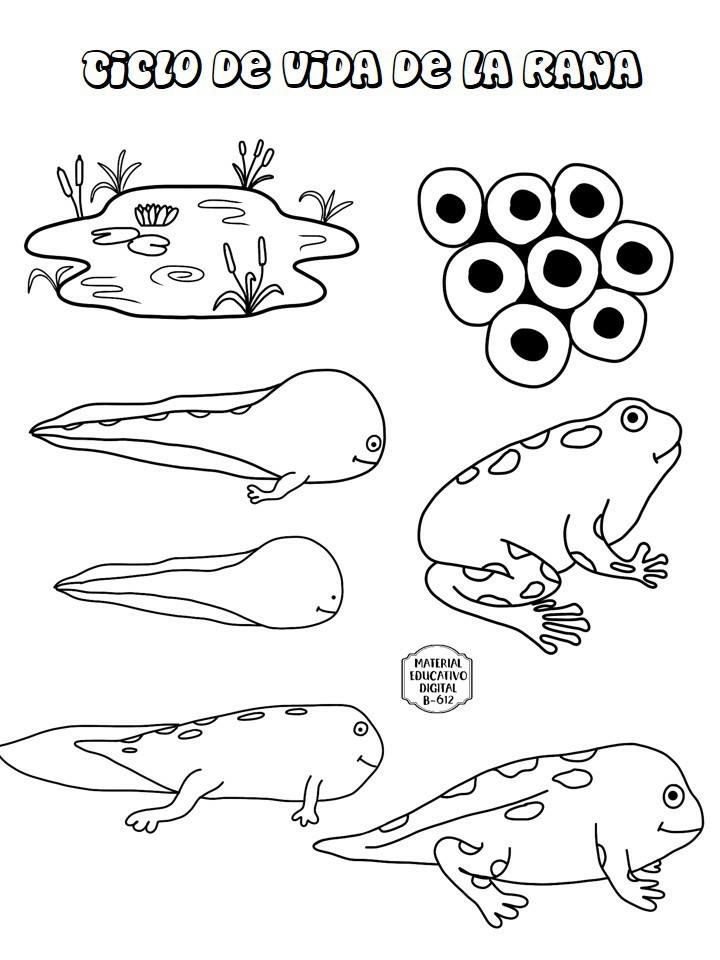 Comprensión del entorno naturalTransición 	IISeres vivosActividad N°2:  Recorta los dibujos del ciclo de la vida de las plantas y pégalo arriba en cada número según como suceden las acciones.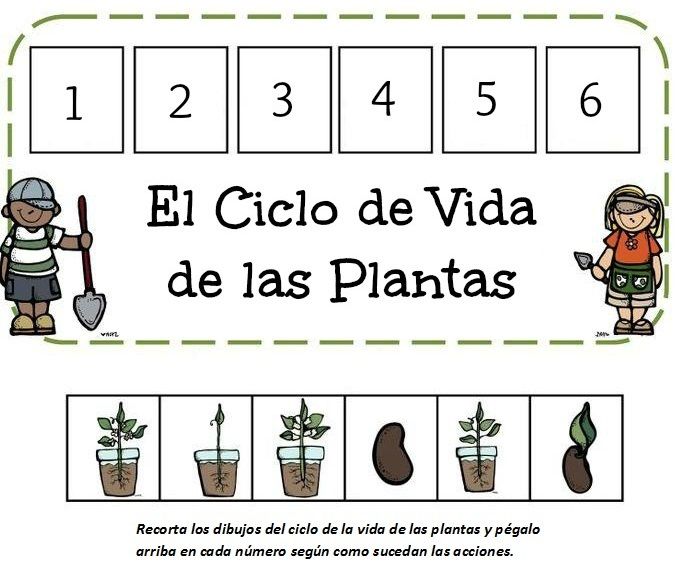 Comprensión del entorno naturalTransición 	IISeres vivosActividad N°3: Enumera los dibujos del 1 al 4, según el desarrollo de una planta.Marca con una X las imágenes de los niños y niñas que cuidan su cuerpo.Con la ayuda de un adulto escribe el nombre de  las partes de la planta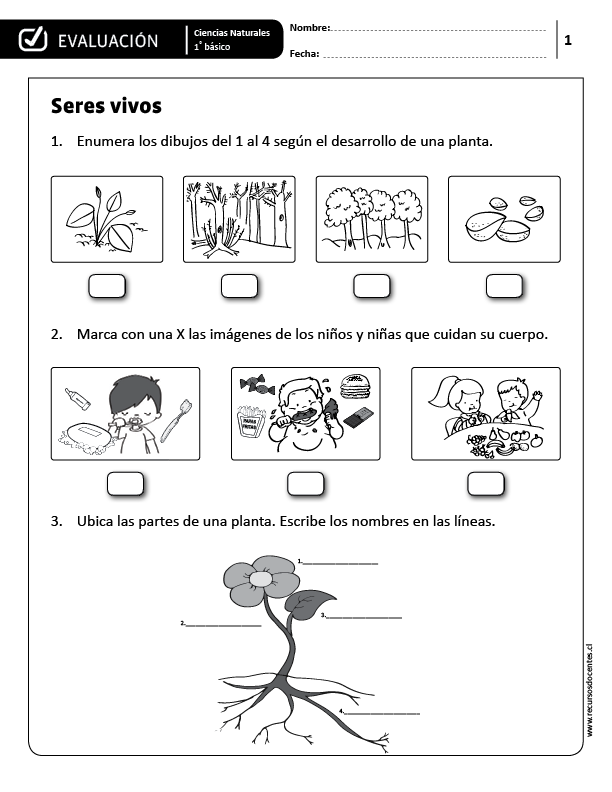 NombreNivelFecha _________/____/ 2020OA 7. Describir semejanzas y diferencias respecto a características, necesidades básicas y cambios que ocurren en el proceso de crecimiento, en personas, animales y plantas.NombreNivelFecha _________/____/ 2020OA 7. Describir semejanzas y diferencias respecto a características, necesidades básicas y cambios que ocurren en el proceso de crecimiento, en personas, animales y plantas.NombreNivelFecha _________/____/ 2020OA 7. Describir semejanzas y diferencias respecto a características, necesidades básicas y cambios que ocurren en el proceso de crecimiento, en personas, animales y plantas.